Številka: 373-1/2014Datum: 22. 07. 2020ČLANOM OBČINSKEGA SVETAOBČINE IZOLAPriloge:obrazložitev (priloga I),predlog Odloka o spremembah in dopolnitvah Odloka o občinskem pristanišču Izola (priloga II). neuradno prečiščeno besedilo odloka (priloga III).Priloga IObrazložitevUpravljavec občinskega pristanišča v Izoli, JP Komunala Izola d.o.o., je občinski upravi posredoval pobudo za spremembo besedila 4., 46. in 47. člena Odloka o občinskem pristanišču Izola, št. 3439/2020 z dne 02. 06. 2020. Občina Izola je že v letu 2019, na pobudo komunale, pripravila spremembe odloka v delih 4. člena, zaradi odločitve za prijavo na Evropska sredstva – Evropski sklad za pomorstvo in ribištvo. Odlok je bil spremenjen v delih, ki omogočajo optimalnejšo izrabo sredstev omenjenega sklada ter predstavljajo korak k boljšim rešitvam za ribiče in lokalno skupnost.Vsled spremembam, ki so se izkazale kot nujne pri projektiranju, zaradi zahtev v projektnih pogojih in soglasjih, ter zahtev pristojnih inštitucij, se v 4. členu predloga odloka spreminja opis posameznih delov ter namembnost kopnega in vodnega dela občinskega pristanišča kot sledi v priloženem gradivu.Obenem komunala predlaga uskladitev besedila 46. in 47. člena odloka, pri katerih so popravili dikcijo tako, da so jasneje določene obveznosti lastnika plovila, pravice in obveznosti upravljavca pristanišča ter obveznosti Občinske inšpekcije in redarstva.Finančne poslediceSprejem predlaganih sprememb odloka ne bo imel obremenitev za občinski proračun. Dolgoročno pa bodo posledice pozitivne, saj ima Občina s prijavo na razpis možnost pridobiti nepovratna sredstva za obnovo ribiške infrastrukture, ki se zagotavljajo iz Evropskega sklada za pomorstvo in ribištvo.ZaključekNa osnovi podane obrazložitve Občinskemu svetu predlagamo, da sprejme predlog Odlok o spremembah in dopolnitvah Odloka o občinskem pristanišču Izola, po skrajšanem postopku.Obrazložitev pripravila: Višja svetovalkamag. Irena ProdanVodja UGDIKR                                                                                                           Županmag. Tomaž Umek                                                                                                            Danilo MarkočičPriloge:predlog sprememb odloka, posredovan iz JP Komunala Izola d.o.o., št. 3439/2020 z dne 02. 06. 2020.Obrazložitev prejmejo:člani OS,Urad za gospodarske dejavnosti, investicije in komunalni razvoj, tu,zbirka dokumentarnega gradiva.     Priloga IIŠtevilka: 373-1/2014Datum: Na podlagi 29. člena Zakona o lokalni samoupravi (Uradni list RS, št. 94/07 – uradno prečiščeno besedilo, 76/08, 79/09, 51/10, 40/12 – ZUJF, 14/15 – ZUUJFO, 11/18 – ZSPDSLS-1, 30/18, 61/20 – ZIUZEOP-A in 80/20 – ZIUOOPE), 32. člena Pomorskega zakonika (Uradni list RS, št. 62/16 – uradno prečiščeno besedilo, 41/17, 21/18 – ZNOrg in 31/18 – ZPVZRZECEP), 3. in 7. člena Zakona o gospodarskih javnih službah (Uradni list RS, št. 32/93, 30/98 – ZZLPPO, 127/06 – ZJZP, 38/10 – ZUKN in 57/11 – ORZGJS40), 5. člena Odloka o gospodarskih javnih službah – uradno prečiščeno besedilo (Uradne objave Občine Izola, št. 5/18), 30. in 101. člena Statuta Občine Izola – uradno prečiščeno besedilo (Uradne objave Občine Izola, št. 5/18) je Občinski svet Občine Izola na …... redni seji, dne ………., sprejel naslednjiODLOKo spremembah in dopolnitvah Odloka o občinskem pristanišču IzolačlenV Odloku o občinskem pristanišču Izola (Uradne objave Občine Izola, št. 24/15, 16/18 in 16/19), se 4. člen spremeni tako, da se glasi:»4. člen(obseg in namembnost občinskega pristanišča Izola)Območje občinskega pristanišča Izola obsega kopni del, vodni del in pristaniško infrastrukturo.Kopni del zajema:carinski pomol ter obalni zid v dolžini cca. 10 m, med severnim in glavnim pomolom in deset metrov od severnega pomola proti severu skupaj s skalometom,glavni pomol s pripadajočim zemljiščem, razširjenim delom na korenu pomola, dostopno potjo med skalometom in kamnitim ločilnim zidom, mandrač s pripadajočim zemljiščem in obalnim zidom ob mandraču, severni in južni mandračev pomol s pripadajočim zemljiščem,obalni zid od južnega korena južnega mandračevega pomola, vzdolž Sončnega nabrežja v dolžini približno 242 m, do vogala na Lonki, ob parkirišču v dolžini približno 118 m, do nasutja pred objektom Srednja šola Izola,nasutja pred objektom Srednja šola Izola ter obalni zid do bazena za dvig plovil ter v Zazidalnem načrtu Marina predvideni pomol B,površine severno in zahodno od objektov bivšega obrata „Ribe”, „Arga”, območja parka Arrigoni in zemljišča severno od hotela Delfin do valobrana št. 1 ter valobrana št. 1 in 2.Vodni del zajema:območje med severnim pomolom (carinski pomol) in glavnim pomolom ter 22 metrov severno od severnega pomola,območje med glavnim pomolom, obalnim zidom ob mandraču, vzdolž Sončnega nabrežja, parkirišča v dolžini približno 118 m, nasutja pred objektom Srednja šola Izola, površine severno od objektov bivšega obrata „Ribe”, „Arga”, območje severno od parka Arrigoni in zemljišča severno od hotela Delfin ter valobranoma št. 1 in 2, dostopni koridor za pristanišča iz 2. do 6. točke četrtega odstavka tega člena.Pristaniška infrastruktura zajema vodni, priobalni in drugi prostor, ki obsega sidrišče, grajene ali negrajene dele obale, valolome, naprave, operativne obale, objekte in prostore na območju občine Izola, ki so namenjeni za opravljanje pristaniške dejavnosti, za privezovanje, za zasidranje in varstvo plovil, za izgradnjo in vzdrževanje plovil, vkrcevanje in izkrcevanje oseb in tovora, hrambo, skladiščenje in za druge gospodarske aktivnosti, ki so s temi dejavnostmi v medsebojni zvezi ter premoženje, ki se lahko daje v najem za opravljanje tržne dejavnosti.Posamezni deli pristanišča imajo naslednji obseg in namembnost kopnega in vodnega dela:Vodni prostor pristanišča iz 1. – 6. točke 5. odstavka tega člena je v skladu z Delnim vodnim dovoljenjem, št. 35504-34/2004/11 z dne 20. 3. 2008, z Delnim vodnim dovoljenjem, št. 35534-3/2010-4 z dne 5. 3. 2010, Odločbo o spremembi delnega vodnega dovoljenja, št. 35534-6/2012-8 z dne 30. 10. 2012 in vodnega dovoljenja, št. 35534-12/2014-8, 35534-15/2014-6 z dne 17. 12. 2014, definiran z Gauss – Krügerjevimi koordinatami.Opredelitve obsega delov pristanišča iz tega člena, so določene v grafični obliki na karti v merilu 1:2500, ki je sestavni del in priloga tega odloka. Ribiško pristanišče je na tej prilogi označeno s šrafuro.«2. člen46. člen spremeni tako, da se glasi:»46. členV primeru, da je v občinskem pristanišču iz 1. do 5. točke 5. odstavka 4. člena tega odloka:plovilo privezano ali zasidrano brez ustreznega soglasja oziroma pogodbe,privezano plovilo ni vzdrževano, je zanemarjeno, je delno oziroma v celoti potopljeno ali da kako drugače kazi videz okolice,plovilo ali drugi predmet ali vozilo brez soglasja ali v nasprotju s soglasjem upravljavca zaseda akvatorij ali drugo kopno površino pristanišča,privezano ali zasidrano plovilo, za katero ni poravnana zapadla pristojbina in privezano ali zasidrano plovilo, ki nima veljavnega plovnega dovoljenja, ali sklenjenega ustreznega obveznega zavarovanja za plovilo, je upravljavec dolžan lastnika plovila opozoriti o nepravilnostih pisno z vročitvijo in mu postaviti rok za odpravo teh.«člen47. člen spremeni tako, da se glasi:»47. členČe pozvani lastnik nepravilnosti iz 46. člena ne odpravi v postavljenem roku, upravljavec o tem pisno obvesti Občinsko inšpekcijo in redarstvo Občine Izola, ki mora izdati odločbo o takojšnji prisilni odstranitvi plovila, predmeta ali vozila iz pristanišča in njegovo začasno hrambo na varnem kraju, vse na stroške uporabnika.Z odločbo iz prvega odstavka je Občinska inšpekcija in redarstvo Občine Izola dolžna seznaniti Upravo Republike Slovenije za pomorstvo.«členTa Odlok začne veljati petnajsti dan po objavi v Uradnih objavah Občine Izola.Številka:  ……….Datum:    ……….ŽupanDanilo MARKOČIČ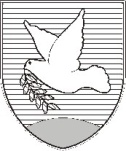 OBČINA IZOLA – COMUNE DI ISOLAžupan – IL SINDACO Sončno nabrežje 8 – Riva del Sole 86310 Izola – IsolaTel: 05 66 00 100, Fax: 05 66 00 110E-mail: posta.oizola@izola.siWeb: http://www.izola.si/ZADEVA:Odlok o spremembah in dopolnitvah Odloka o občinskem pristanišču Izola – prva obravnava s predlogom za skrajšani postopekPRAVNA PODLAGA:Zakon o lokalni samoupravi, Pomorski zakonikPRIPRAVLJALEC GRADIVA:JP Komunala Izola d.o.o., Urad za gospodarske dejavnosti, investicije in komunalni razvoj, Elmarkt d.o.o., ekonomski, finančni in investitorski inženiring, d.o.o.POROČEVALEC:Denis Bele, direktor JP Komunala Izola d. o. o.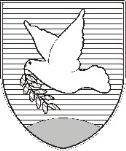 OBČINA IZOLA – COMUNE DI ISOLA                                                                  PREDLOGOBČINSKI SVET – CONSIGLIO COMUNALESončno nabrežje 8 – Riva del Sole 86310 Izola – IsolaTel: 05 66 00 100, Fax: 05 66 00 110E-mail: posta.oizola@izola.siWeb: http://www.izola.si/Severni pomol (carinski pomol):namembnost:javno mestno pristanišče, namenjeno za javni promet potnikov, oskrbo plovil z gorivom ter pristajanju, privezu, sidranju in varovanju plovil ter opravljanju carinske in mejne kontrole,a. kopni del:carinski pomol ter obalni zid v dolžini cca. 10 m, med severnim in glavnim pomolom in deset metrov od severnega pomola proti severu skupaj s skalometom, ter približno 160 m valobrana vključno z ločilnim zidom in obojestranskim skalometom,b. vodni prostor:	vodni prostor okoli severnega pomola, akvatorij severno od glavnega pomola in akvatorij podaljška glavnega pomola.Glavni pomol:namembnost:pristanišče namenjeno prvenstveno plovilom za ribištvo in plovilom za marikulturo ter po 1. 1. 2021 tudi ostalim plovilom, s tem da imajo po 1. 1. 2021 prednost nova plovila za ribištvo in plovila za marikulturo pred ostalimi plovili,a. kopni del:območje glavnega pomola v skupni dolžini približno 215 m, vključno z razširjenim delom dostopne poti glavnega pomola, ločilnim zidom in skalometom,b.vodni prostor:akvatorij potreben za manevriranje in privezovanje plovil ob glavnem pomolu.Mandrač:namebnost:         v jugozahodnem delu, ob obali, ribiško pristanišče, namenjeno plovilom za ribištvo in plovilom za marikulturo dolžine do 10 m; v jugovzhodnem delu, ribiško pristanišče, namenjen plovilom za ribištvo in plovilom za marikulturo dolžine do 15 m; v severovzhodnem delu, krajevno pristanišče s posebnim režimom zaradi pomena za izgled mesta (v grafični prilogi z oznako 3A) – posebni režim se predpiše v Splošnih pogojih, kopni del:obalni zid malega severnega pomola mandrača ter jugozahodni del mandrača, v skupni dolžini približno 65 m, pristanišče namenjeno plovilom za ribištvo in plovilom za marikulturo in kratkotrajnemu pristajanju plovil za oskrbo z gorivom in drugim dejavnostim s soglasjem upravljavca ter kopni del površine približno 700 m2 severozahodnega dela parcele 1108, k. o. Izola, ter pripadajočim skalometom,obalni zid južnega mandračevega pomola ter jugovzhodnega dela mandrača, v skupni dolžini približno 58 m, pristanišče namenjeno plovilom za ribištvo in plovilom za marikulturo ter kopnim delom parcele 1108, k. o. Izola, površine približno 490 m2 v njenem jugozahodnem delu,v severovzhodnem delu mandrača, ob obali v dolžini približno 90 m, krajevno pristanišče s posebnim režimom zaradi pomena za izgled mesta (v grafični prilogi z oznako 3A).vodni prostor:akvatorij potreben za manevriranje in privezovanje plovil v mandraču.4. Ob malem južnem pomolu mandrača:namembnost: 	ribiško pristanišče, namenjeno plovilom za ribištvo in plovilom za marikulturo, vodni prostor:akvatorij potreben za manevriranje in privezovanje plovil ob obali malega južnega pomola mandrača.5. Ob Sončnem nabrežju:namembnost: 	krajevno pristanišče namenjeno za dnevne priveze, komunalne priveze, začasne priveze in priveze za posebne namene, kopni del:območje v dolžini približno 242 m od točke stika korena malega južnega pomola mandrača vzdlož Sončnega nabrežja do vogala na Lonki, vzdolž parkirišča v dolžini približno 118 m, s pripadajočim obalnim zidom, skladno z grafično karto, ki je sestavni del - priloga tega odloka,vodni prostor:območje med Sončnim nabrežjem in vzporedno mejo akvatorija, oddaljeno približno 118 m od Sončnega nabrežja skladno z grafično karto, ki je sestavni del - priloga tega odloka.6.Turistično pristanišče marina Izola:namembnost:	namembnostturistično pristanišče (marina) in športno pristanišče (upravljanje tega dela pristanišča je urejeno z Odlokom o koncesiji za upravljanje in izgradnjo posameznih delov pristanišča (pomol A in pomol B) (Uradne objave Občine Izola, št. 1/10 in 2/14),b. kopni del:površine od bazena za dvig plovil, zemljišče severno od objektov bivšega obrata Arga, območja parka Arrigoni in zemljišča severno od hotela Delfin do valobrana št. 1, ter valobran št. 1 in 2 s skalometom, pomol A in območje pomola B,c. vodni prostor:zajema vodno površino, omejeno z objekti kopnega dela, na zunanji strani pa do meje vplovitvenega koridorja oziroma vodnih površin pristanišča 2. 